Код работыВСЕРОССИЙСКАЯ ОЛИМПИАДА ШКОЛЬНИКОВ ПО ГЕОГРАФИИ(МУНИЦИПАЛЬНЫЙ ЭТАП)возрастная группа: 8 классВремя выполнения олимпиадных заданий: 90 минут Максимальная оценка – 100  баллов.Участник олимпиады может иметь при себе и использовать при выполнении заданий: линейка, транспортир, непрограммируемый калькулятор, атласы одного издательства для всех участников.Запрещено пользоваться при выполнении заданий: предметными тетрадями, справочной литературой, учебниками, любыми электронными устройствами, служащими для передачи, получения или накопления информации.Тестовая часть. Максимальное количество баллов – 201. Самый крупный правый приток Волги2. Море, в которое несёт свои воды река Лена3. Определите страну, в которой находится гора, изображенная на государственном гербе Армении4. Этого путешественника называют «российским Колумбом» 5. Столица Республики Марий-Эл.6. Родина арбузов7. Отгадайте географическую загадку … «Когда я прихожу летом, на улице становится холодно и дождливо. Если же я появляюсь зимой, становится теплее. Кто же я?» 8. В Воронеже в День летнего солнцестояния солнце над горизонтом находится на высоте: 9. Определите одну из предложенных точек земной поверхности, которая ближе всего к центру Земли10. Местные жители сложили такую поговорку об озере: «Сколько ему не приносят богатств его сыновья, разоряет дочка старика». Что это за озеро? 11. Из перечисленных государств определите страну, которая НЕ расположена в двух частях света? 12. Крупнейший на Земле грызун (капибара) обитает в: 13. Скалы, окруженные ледником и выдающиеся над его поверхностью: 14. Какая из перечисленных рек относится к бассейну Атлантического океана? 15. Ветер, дважды в год меняющий направление (зимой с материка, летом на материк), называется:16. Один из крупных городов мира, расположенный за Северным полярным кругом, часто называют «зимней форточкой для окна в Европу»? О каком городе идет речь? 17. «Отец» русского почвоведения, крупнейший русский ученый XIX в.18. Характерным для субтропического средиземноморского климата является: 19. Какая из перечисленных горных пород НЕ является сырьем для черной металлургии?20. Что такое бора? ТЕОРЕТИЧЕСКАЯ ЧАСТЬ. Максимальное количество баллов – 80Задание 1. Сгруппируйте представленные географические объекты (Аконкагуа, Ангара, Аравийское, Балтийское, Белуха, Витим, Карское, Мадейра, Монблан, Филиппинское, Эльбрус, Яуза). Определите, к какому более крупному географическому объекту они относятсяЗадание 2. Определите, о какой реке, протекающей по территории России, идет речь, и ответьте на дополнительные вопросыЭта река длиной более 700 км образуется от слияния двух рек, за это получила название «двойная река». Течет на северо-запад среди таежных лесов и болот. На её берегах расположено семь русских городов, в т.ч. областной центр, город-порт, из которого отправлялись в путь многие полярные экспедиции.Как называется река ____________________Как называются реки, от слияния которых она образуется ___________________Как называется областной центр _______________________________Как называются города у истока реки и в устье ______________________________В какое время года на этой реке наступает половодье?_____________________________Режим питания реки______________________________Какой великий русский ученый был родом с берегов этой реки _____________________В какое море впадает эта река?______________________________________Задание 3. На Всероссийской научно-практической конференции по изучению опасных природных явлений, присутствовали ученые из Мурманска, Нальчика, Дагестана, Санкт-Петербурга, Оренбурга, Улан-Удэ, Хабаровска, Южно-Сахалинска. Каждый из них сделал по одному из следующих докладов: «Наводнения сгонно-нагонного характера», «Землетрясения», «Цунами», «Пыльные бури», «Снежные лавины», «Туманы как неблагоприятный фактор для навигации». «Речные наводнения и их последствия», «Сели и горное расселение населения»Как вы думаете, какой именно доклад был сделан каждым из участников конференции?Кто из делегатов мог особенно заинтересоваться докладами своих коллег, и какими именно? Впишите выбранные варианты в таблице.Задание 4. Определите страну по её «визитной карточке», представленной в таблице сочетанием уникальных растений, животных, интересных географических объектов, а также укажите природные зоны, в которых эти страны расположены. Ответьте на дополнительные вопросы:В каких из государств этого списка можно встретить многолетнюю мерзлоту? А Солнце в зените?	 Есть ли такие государства, в которых встречаются оба явления? Задание 5. Практическое задание. По топографической карте определите: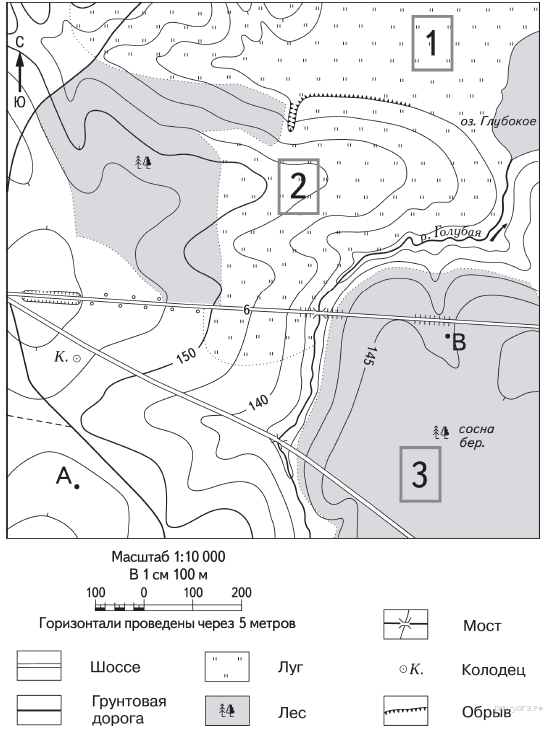 1) на какой высоте находится колодец2) в каком направлении от колодца находится оз. Голубое3) определите азимут точки В от колодца4) обозначьте участок для строительства футбольного поля, приведите два доводаА. ОкаВ. КамаБ. СураГ. ШекснаА. ЧукотскоеВ. ЛаптевыхБ. Восточно-СибирскоеГ. КарскоеА. АрменияВ.  АзербайджанБ. ТурцияГ. ИранА. Григорий Иванович ШелиховВ. Иван Фёдорович КрузенштернБ. Алексей Ильич ЧириковГ. Семён Иванович ДежневА. Йошкар-ОлаВ. Казань;Б. ИжевскГ. ЧебоксарыА. Центральная АмерикаВ. Южная АфрикаБ. АвстралияГ. ИндияА.  ЦиклонВ. МуссонБ.  АнтициклонГ. Умеренный континентальный воздухА. Около 41°;В. Около 63°;Б. Около 52°;Г. Около 74°.А. Станция метро «Университетская» (г. Москва)В. Массив Винсон, Антарктида ();Б. Марианский желоб (-11022 м);Г. Уровень Мертвого моря ().А. Озеро БайкалВ. Телецкое озероБ. Каспийское мореГ. Онежское озероА. РоссияВ. Турция;Б. ЕгипетГ. ГрецияА. Южной АмерикеВ. АзииБ. АфрикеГ. АвстралииА. ТрогиВ. НунатакиБ. ЦиркиГ. СинеклизыА. Волга В. ДонБ. АмурГ. ЕнисейА. ПассатВ. БризБ. ЗападныйГ. МуссонА. ХельсинкиВ. РейкьявикБ. КалининградГ. МурманскА. Семенов-Тян-Шанский П.П.В. Докучаев В.В.;Б. Козлов П.К.Г. Борзов А.А.А. Сухое лето, дождливая зимаВ. Равномерный в течение года режим выпадения осадковБ. Дождливое лето, сухая зимаГ. Круглый год сухо, ГКО менее 50 ммА. ГематитВ. СлюдаБ. Железистый кварцитГ. МарганецА. МоросьВ. ТуманБ. ГрадГ. ВетерГруппа 1 Группа 1 Группа 2 Группа 2 Группа 3 Группа 3 Объекты из спискаКрупный географический объектОбъекты из спискаКрупный географический объектОбъекты из спискаКрупный географический объектПредставители–ученые городовТема докладаЧто заинтересуетМурманска Санкт-ПетербургаНальчикаДагестанаОренбургаУлан-УдэХабаровскаЮжно-СахалинскаПриродные объекты, животные и растенияНазвание страныПриродная зонаГора  Айерс-Рок, эму, эвкалиптПлато Тибет, панда, гинкгоОстров Суматра, орангутанг, древовидный папоротникУбсунурская котловина, долина гейзеров, бурый медведь, березаБразильское плоскогорье, анаконда, водяной гиацинт